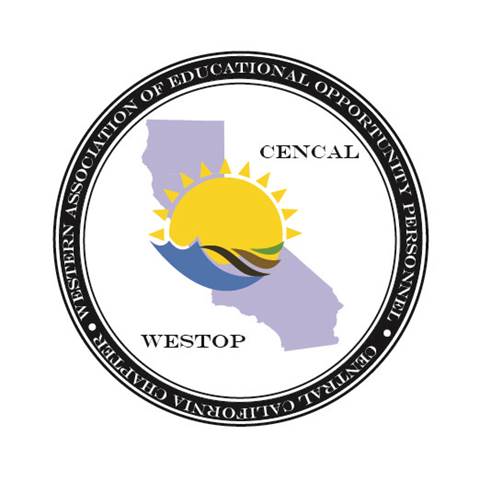 WESTOP-CENTRAL CALIFORNIA CHAPTER REPORT<<NAME>> <<DATE>><<MEETING LOCATION>> COMMITTEE MEMBERS: (Members who are part of your team that will assist in the planning and carry out of your chapter functions)COMMITTEE UPDATES: (Examples include the works that is being done to days with your assignment with the chapter)MARKETING AND COMMUNICATION: (Examples include ways in which you are planning to market the activities and goals for your particular committee)MISC.: Respectfully submitted, <<NAME>>CenCal Chapter-WESTOP <<POSITION>><<INSTITUTION>> 